ΘΕΜΑ: «Συμμετοχή σε φύτευση βοτανόκηπου» Σχετ.: 25/9/2017 Αριθ. Πρωτ.: Φ.23/6349 έγγραφο της ΠΕΔΙΕΚ Ηπείρου,  13/04/2018 Αριθ. Πρωτ.: Φ.23/2474 έγγραφα της ΠΕΔΙΕΚ ΗπείρουΗ Περιφερειακή Διεύθυνση Εκπαίδευσης Ηπείρου (Επιστημονική και Παιδαγωγική Καθοδήγηση Π.Ε.) στο πλαίσιο της δράσης «Γιορτές λουλουδιών και πρασίνου» που υλοποιείται σε συνεργασία με τη Διεύθυνσης Α/θμιας Ιωαννίνων, την ΠΕΕΚΠΕ Ηπείρου και το Τμήμα Πρασίνου του Δήμου Ιωαννιτών, προγραμματίζει δράση φύτευσης του βοτανόκηπου στο πάρκο Λιθαρίτσια την Παρασκευή 25 Μαΐου 2018, ώρα 9:30 έως 11:30.Στη δράση αυτή θα  συμμετέχουν τα παρακάτω σχολεία: 8ο Δ.Σ. Ιωαννίνων, 4ο Ειδικό Δ.Σ. Ιωαννίνων, 20ο ΔΣ Ιωαννίνων, Αρσάκειο Δ.Σ. Ιωαννίνων και το 6ο Νηπιαγωγείο Ιωαννίνων.ΕΛΛΗΝΙΚΗ ΔΗΜΟΚΡΑΤΙΑ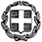 ΥΠΟΥΡΓΕΙΟ ΠΑΙΔΕΙΑΣ, ΕΡΕΥΝΑΣΚΑΙ ΘΡΗΣΚΕΥΜΑΤΩΝΠΕΡΙΦΕΡΕΙΑΚΗ ΔΙΕΥΘΥΝΣΗΠΡΩΤΟΒΑΘΜΙΑΣ ΚΑΙ ΔΕΥΤΕΡΟΒΑΘΜΙΑΣΕΚΠΑΙΔΕΥΣΗΣ ΗΠΕΙΡΟΥΑΥΤΟΤΕΛΗΣ ΔΙΕΥΘΥΝΣΗ ΔΙΟΙΚΗΤΙΚΗΣ ΟΙΚΟΝΟΜΙΚΗΣ ΚΑΙ ΠΑΙΔΑΓΩΓΙΚΉΣ ΥΠΟΣΤΗΡΙΞΗΣΙωάννινα, 17/05/2018                 Αριθ. Πρωτ.: Φ.23/3867Ταχ. Δ/νση: Ανεξαρτησίας 146Τ.Κ. - Πόλη: 45444 - ΙωάννιναΙστοσελίδα: http://srv-ipeir.pde.sch.grΠληροφορίες: Νταλαούτη ΠαρασκευήΤηλέφωνο: 2651083893FAX: 2651083974Προς:Όπως Πίνακας Αποδεκτών (διά της Διεύθυνσης Α/θμιας Εκπαίδευσης Ιωαννίνων)Ταχ. Δ/νση: Ανεξαρτησίας 146Τ.Κ. - Πόλη: 45444 - ΙωάννιναΙστοσελίδα: http://srv-ipeir.pde.sch.grΠληροφορίες: Νταλαούτη ΠαρασκευήΤηλέφωνο: 2651083893FAX: 2651083974Κοιν.:Σχολικοί Σύμβουλοι Α/θμιας Εκπαίδευσης ΙωαννίνωνΠΕΕΚΠΕ ΗπείρουΑντιδήμαρχο Πρασίνου Δήμου Ιωαννιτών κ. Ελένη ΒασιλείουΗ  Προϊσταμένη Επιστημονικής και Παιδαγωγικής Καθοδήγησης ΗπείρουΠαρασκευή Νταλαούτη 	ΠΙΝΑΚΑΣ ΑΠΟΔΕΚΤΩΝ 	ΠΙΝΑΚΑΣ ΑΠΟΔΕΚΤΩΝ Νηπιαγωγεία Δημοτικά 2ο Ν/Γ 3ο Δ/Σ Β1 + Β2 5ο Ν/Γ 7ο Δ/Σ ΣΤ1 + ΣΤ2 6ο Ν/Γ 8ο Δ/Σ Ε1 + Ε2 10ο Ν/Γ 13ο Δ/Σ Δ1 + Δ2 23ο Ν/Γ 16ο Δ/Σ Δ + ΣΣ 33ο Ν/Γ 19ο Δ/Σ Γ1 + Γ2 3ο Ν/Γ Ανατολής 20ο Δ/Σ Ε Ν/Γ Σταυρακίου ΑΡΣΑΚΕΙΟ Δ/Σ Δ1 + Δ2 Ν/Γ Δροσοχωρίου 1ο ΠΕΙΡΑΜ Δ/Σ Ε 2ο Ν/Γ Ανατολής ΕΙΔΙΚΟ ΖΠΑ Δ/Σ ΠΕΔΙΝΗΣ Β1 + Β2+ Β3 Δ/Σ ΚΟΤΣΕΛΙΟΥ Ε Δ/Σ ΣΤΑΥΡΑΚΙΟΥ Ε1 + Γ2Δ/Σ ΔΡΟΣΟΧΩΡΙΟΥ 3ο Δ/Σ ΑΝΑΣΟΛΗΣ Ε1 + Ε2 21ο Δ/Σ Α1 + Α2 Δ/Σ ΛΟΓΓΑΔΩΝ 9ο Δ/Σ Ε +ΣΤ Δ/Σ ΠΕΡΑΜΑΣΟΣ ΣΤ1+ΣΤ2 